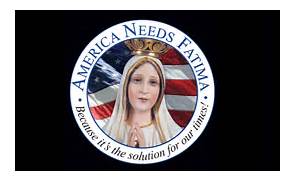 Public Rosary GatheringCan we come together as a family to Pray the Rosary in the Parking Lot at our St Leo’s Worship Site 2748 Military Road on Saturday, October 14th at Noon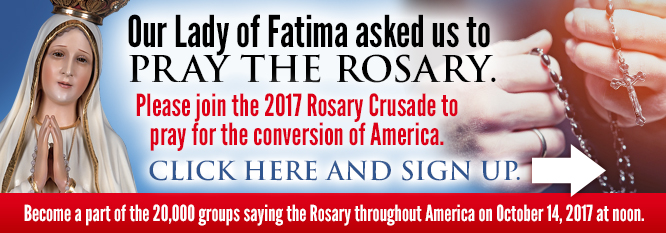 We are part of  hopefully 20,000 groups that will be doing that same thing….throughout AmericaPray the Rosary in Public!!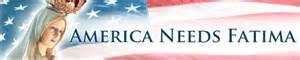 